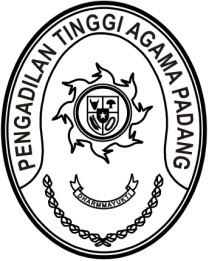 SURAT PENGANTARNomor : W3-A//KU.01/XII/2022K e p a d aYth.  Kepala KPPN Padangdi              TempatPadang, 27 Desember 2022	Sekretaris Pengadilan Tinggi Agama PadangH. Idris Latif, S.H.,M.H.NIP. 19640410.199303.1.002NoYANG DIKIRMJUMLAHKETERANGAN1Surat Keterangan Penghentian Pembayaran  an.Drs. Abd. Khalik, S.H.NIP. 1968020719960310011 RangkapAssalamualaikum Wr Wb,Dengan Hormat kami kirimkan berkas pengusulan Surat Keterangan Penghentian Pembayaran.Demikian kami sampaikan dan terimakasih.